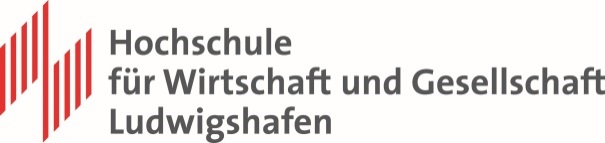 Mitteilung an das Gleichstellungsbüro
Meldung meiner SchwangerschaftIch bin	 Studentin der Hochschule Ludwigshafen; Matrikelnummer................................  Studiengang ............................................  Semester................Name..............................................................  Vorname......................................................... Anschrift …………………………………………………………………………………………………………………………………Mailadresse …………………………………………………………………… Telefonnummer ……………………………Geburtsdatum ……………………………….Ich möchte hiermit eine bestehende Schwangerschaft anzeigen:
Voraussichtlicher Entbindungstermin: ………………………………… 
Ich befinde mich vom ......................... bis  ………....…... im Mutterschutz.
	Die Informationen zum Mutterschutz auf der Seite https://www.hs-lu.de/studium/studieren-mit-kind.html habe ich gelesen. Meine Rechte und Pflichten habe ich zur Kenntnis genommen.  Ich wünsche einen Beratungstermin.Datum: ....................................................   Unterschrift ................................................. Ihre Meldung einer Schwangerschaft wird an das SSC und den für Sie zuständigen Fachbereich weiter geleitet.-------------------------------------------------------------------------------------------------------------------------------------Bearbeitungshinweise des Gleichstellungsbüros:Kopie in Akte: ____	Kopie an SSC:____ Kopie an Fachbereich: ____
Auftrag Gefährdungsbeurteilung am:_____________	Meldung SGD-Süd am __________________